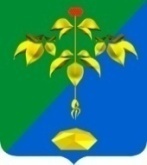 АДМИНИСТРАЦИЯ ПАРТИЗАНСКОГО ГОРОДСКОГО ОКРУГА  ПРИМОРСКОГО КРАЯП О С Т А Н О В Л Е Н И Е03 августа 2023 г.                                                                                    №1186-паО проведении открытого аукциона на право заключения договоров аренды на земельные участки для индивидуального жилищного строительстваВ соответствии с Федеральным законом от 06 октября 2003 года               № 131-ФЗ «Об общих принципах организации местного самоуправления в Российской Федерации», со статьями 39.11, 39.12 Земельного кодекса Российской Федерации, на основании статьей 29, 32 Устава Партизанского городского округа, администрация Партизанского городского округа ПОСТАНОВЛЯЕТ:1. Возложить обязанности по проведению открытого аукциона на право заключения договоров аренды на земельные участки для индивидуального жилищного строительства на отдел территориального развития управления экономики и собственности администрации Партизанского городского округа.	2. Объявить о проведении открытого аукциона на право заключения договоров аренды на земельные участки для индивидуального жилищного строительства:2.1. Местоположение установлено относительно ориентира, расположенного за пределами участка. Ориентир жилой дом. Участок находится примерно в 159 метрах по направлению на северо - запад 2от ориентира. Почтовый адрес ориентира: Приморский край,                             г. Партизанск, пер. Тихий, дом № 4-2. Кадастровый номер земельного участка 25:33:180110:1255;2.2. Местоположение установлено относительно ориентира, расположенного за пределами участка. Ориентир жилой дом. Участок находится примерно в 106 метрах по направлению на северо - запад                            от ориентира. Почтовый адрес ориентира: Приморский край,                             г. Партизанск, пер. Тихий, дом № 4-2. Кадастровый номер земельного участка 25:33:180110:1242.          3. Утвердить извещение о проведении открытого аукциона (прилагается).4. Настоящее постановление и приложение подлежат опубликованию в газете «Вести», на официальном сайте администрации Партизанского городского округа в сети "Интернет" и на официальном сайте торгов.5. Отделу имущественных отношений управления экономики и собственности обеспечить заключение договоров аренды земельных участков с победителем аукциона и осуществлять контроль за его исполнением. 6. Контроль за исполнением настоящего постановления возложить                   на первого заместителя главы администрации городского округа.Глава городского округа                                                                  О.А. Бондарев